附件：手机端缴费操作流程1.支付宝或微信扫描下方二维码，或者搜索微信公众号“新乡医学院三全学院缴费平台”进行关注。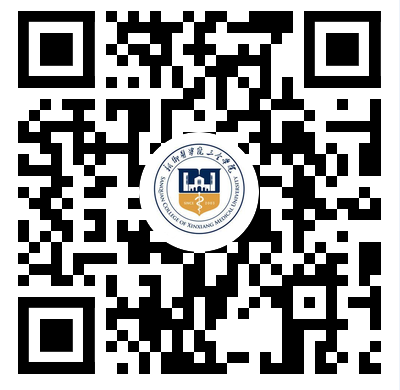 2.支付宝或微信扫码后直接呈现登录界面。如果选择先关注公众号之后点击“学生缴费”，选择点击“支付平台缴费”，然后进入登录界面。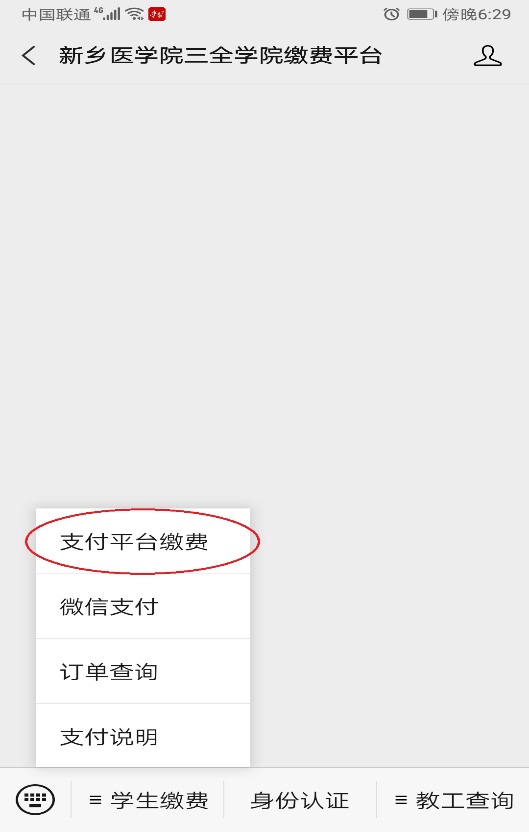 3.选择用户名密码或证件号姓名登录，用户名：学号（新生为录取编号），密码：身份证后六位数字，证件号：身份证号；然后点击登录。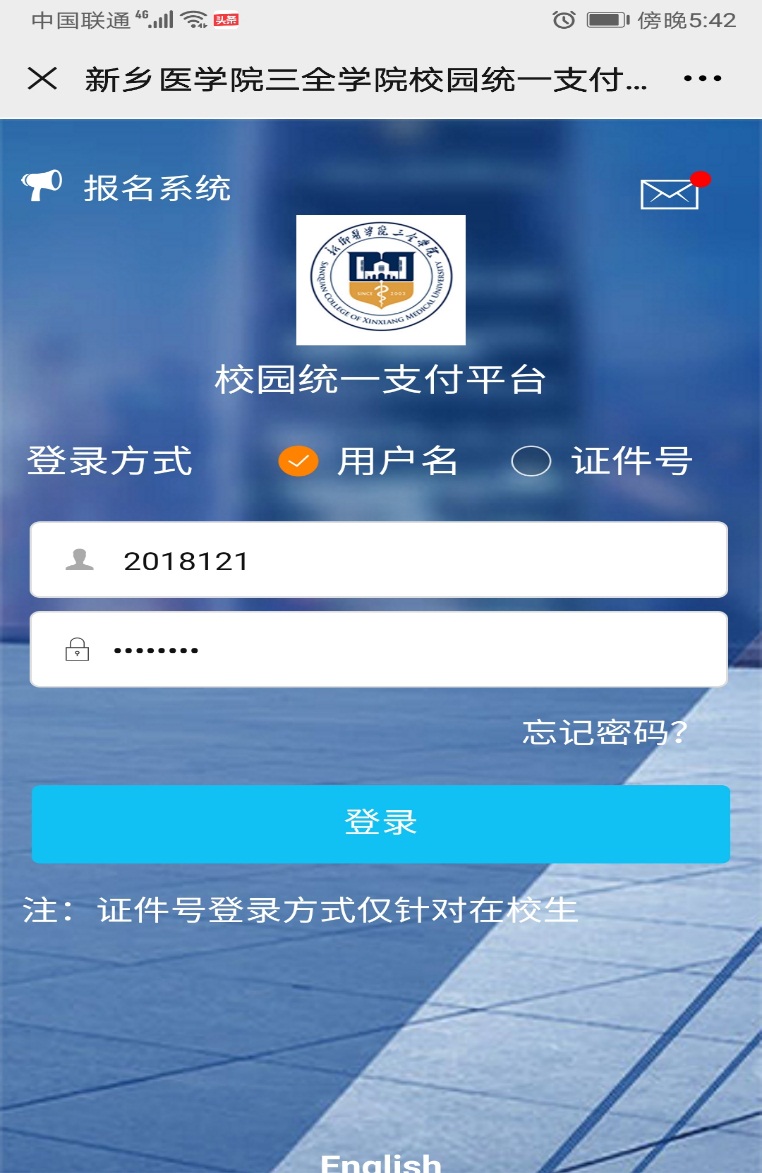 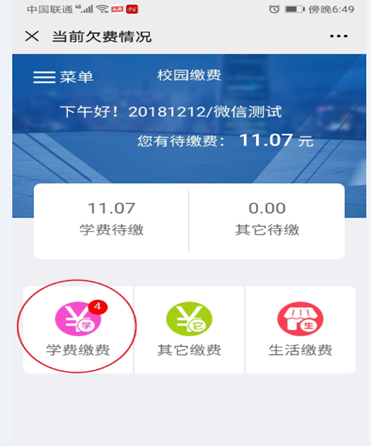 4.勾选缴费项目，核对缴费金额，点击右下角的“缴”字进行缴费。注意：本年度有助学贷款的同学，学费项目手动更改成所选专业学费标准-助学贷款金额的差额进行缴费（例如：学费标准17000元，贷款8000元，缴费时将学费金额栏更改为：9000元），无贷款请忽略。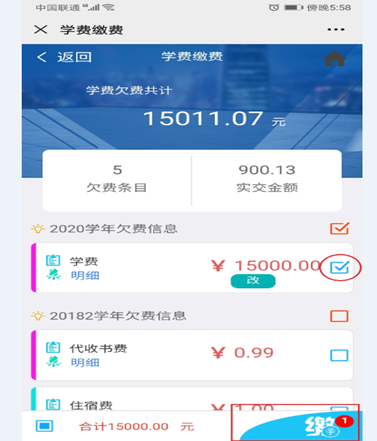 5.点击“确认支付****元”，再进行支付宝或微信付款，缴费流程结束。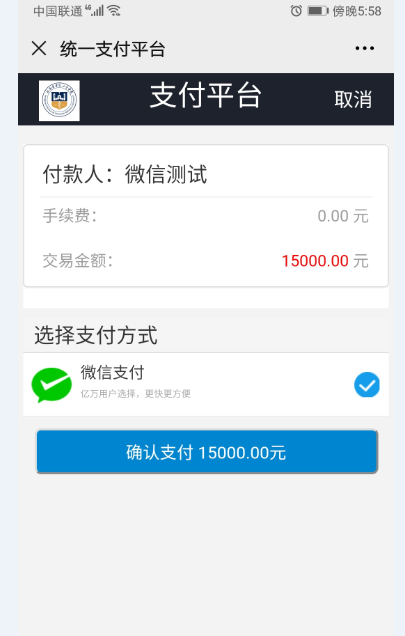 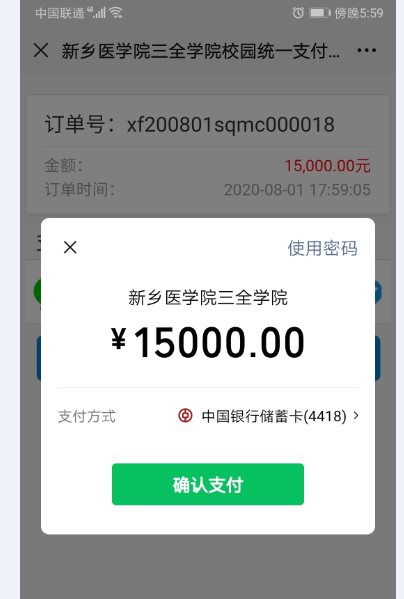 